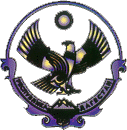 РЕСПУБЛИКА ДАГЕСТАН
ХАСАВЮРТОВСКИЙ РАЙОНМУНИЦИПАЛЬНОЕ  ОБРАЗОВАНИЕ«СЕЛО ПЕРВОМАЙСКОЕ»Инд.368032 РД, Хасавюртовский район,с.Первомайское ,ул.Центральная д.23  mopervomayskoe@mail.ruРаспоряжение25.03.2020 г.                                                                                                        № 9Об ограничении приема граждан и профилактических мерах       В соответствии с Указом Главы Республики Дагестан Васильева В.А. от  18 марта 2020 г.№ 17 « О введении режима повышенной готовности» и в целях недопущения распространения на территории муниципального района новой короновирусной инфекции (2019-nCoV) Распоряжения Главы МР от 18 марта 2020г.№ 63 «О введении режима повышенной готовности в муниципальном  районе», письмом Министерства труда и социального развития Республики Дагестан от 24 марта 2020 г.№ 14-02/2-11\2147\20 «Методические рекомендации по режиму труда органов государственной власти, органов местного самоуправления и организацией с участием государства» и целях организации режимов труда органов государственной власти, органов местного самоуправления и организаций с участием государства в связи с необходимостью принятия мер по нераспространению новой короновирусной  инфекции (2019-nCoV).1.Работникам администрации, всем работникам организаций находящихся в здании администрации рекомендуется:-максимально сократить количество проводимых массовых мероприятий, в том числе деловых (межведомственных, рабочих совещаний, заседаний, конференций и т.п.),спортивных, культурных и развлекательных, и, по возможности, проводить их в видеоформате или без участников, допуская возможность проведения только чрезвычайно важных и неотложных мероприятий;Временно ограничить личный прием граждан, пришедшим на личный прием ,рекомендовать обращаться в письменной форме, разместить данную информацию на стендах, официальных сайтах; - обеспечить оптимальный режим рабочего (служебного) времени и времени отдыха гражданских служащих и работников, предусматривающий при наличии такой возможности следующие меры:- гибкий график прибытия/убытия  на рабочее)служебное место, позволяющий избежать скопления гражданских служащих, муниципальных служащих и работников в органе (организации);Специальный режим посещения органа и организации, предусматривающий использование в приоритетном порядке электронного документооборота и технические средства связи для обеспечения служебного взаимодействия и минимизацию доступа в орган и организацию лиц, чья профессиональная деятельность не связана с исполнением функций органа и организации;-не допускать к работе гражданских служащих, муниципальных служащих, работников с признаками респираторного заболевания  (организовать входную термометрию), руководствуясь действующим законодательском;- обязать отстраненного гражданского служащего, муниципального служащего, работника вызвать врача и по итогам проинформировать своего непосредственного руководителя о результатах, в дальнейшем в ежедневном режиме по возможности информировать о своем состоянии здоровья и местонахождении;-соблюдать установленные требования к условиям труда, обеспечивая достаточную циркуляцию воздуха. Обеспечить гражданских служащих, муниципальных служащих, работников в достаточном количестве и постоянной доступности средствами для дезинфекции рук;- исключить использование в служебных помещениях систем кондиционирования и технических систем вентиляции;-организовать соблюдение гражданскими служащими, муниципальными служащими, работниками правил гигиены, предоставляя им советы о том, как избежать распространения микробов на рабочем месте;-во избежание скопления большого количества гражданских служащих, муниципальных служащих, работников в столовых увеличить период их работы и установить график их посещения в обеденный перерыв. В столовых кратно увеличить влажную уборку с применением антисептиков, обеспечить использование бактерицидных ламп. По возможности организовать в столовых кратно увеличить влажную уборку с применением антисептиков, обеспечить использование бактерицидных ламп. По возможности организовать в столовых режим приема пищи на вынос и использование одноразовой посуды, предусмотреть выделенные места для приема пищи ( в случае отсутствия столовых), при мытье посуды использовать дезинфицирующие средства в соответствии с требованиями санитарного законодательства;-организовать, по возможности, проведение 1 раз в сутки качественной уборки с проведением дезинфекции дверных, ручек, выключателей, поручней, перил, мест общего пользования, а также проводить дезинфекцию воздуха (рециркуляторы воздуха, УФ-облучатели бактерицидные);2.Рекомендуется применять дистанционный формат исполнения должностных обязанностей гражданских и муниципальных служащих при подготовке документов в электронном виде при наличии соответствующих организационно-технических возможностей, включая соблюдение безопасности и наличие сетевого доступа к используемым в работе приложениям.3.Представителями нанимателя (работодателям) рекомендуется обеспечить измерение температуры тела гражданских служащих, муниципальных служащих.работников на рабочих метах: с обязательным отстранением от нахождения на рабочем месте лиц с повышенной температурой, руководствуясь действующим законодательством.4.При поступлении запроса из территориальных органов Федеральной  службы по надзору в сфере защиты прав потребителей и благополучия человека представителю нанимателя (работодателю) рекомендуется незамедлительно представлять информацию о всех контактах заболевшего  новой короновурусной инфекцией (2019-nCoV) в связи с исполнением  им трудовых (служебных) обязанностей, обеспечить проведение дезинфекции помещений, где находился, где находился заболевший.5.Гражданским служащим, муниципальным служащим, работникам рекомендуется:-план планирования отпусков воздерживаться от посещения стран, где была выявлена новая короновирусная инфекция(2019-nCoV);-при появлении первых респираторных симптомов незамедлительно обратиться за медицинской помощью;-посещавшим государства с неблагополучной эпидемиологической ситуацией сообщать о своем возвращении в Российскую Федерацию, месте, датах пребывания на указанных территориях, иную контактную информацию представителю нанимателя (работодателя);Следовать основным правилам гигиены;-мыть руки-с мылом и теплой водой, не менее 15-20 секунд, всегда мыть руки перед едой;-чихать, прикрывая рот и нос салфеткой. Обязательно утилизировать ее после использования;-носить с собой дезинфицирующее средство для рук и регулярно применять его.6.Об установлении карантина гражданской служащий, муниципальный служащий, работник сообщает об этом представителю нанимателя (работодателю).7.Штабу обеспечить ежедневный контроль за ходом проведения предупредительных и профилактических мер.8.Контроль исполнения настоящего распоряжения оставляю за собой.Глава МО «село Первомайское»                                             Салахов И.МРЕСПУБЛИКА ДАГЕСТАН
ХАСАВЮРТОВСКИЙ РАЙОНМУНИЦИПАЛЬНОЕ  ОБРАЗОВАНИЕ«СЕЛО ПЕРВОМАЙСКОЕ»Инд.368032 РД, Хасавюртовский район,с.Первомайское ,ул.Центральная д.23  mopervomayskoe@mail.ru27.03.2020 г.                                                                                                                                                №10РаспоряжениеО внесении изменений в Распоряжение Главы МО «село Первомайское» от 18.03.2020 г.» О введении режима повышенной готовности МО «село Первомайское»1.Внести в Распоряжение Главы МО «село Первомайское» от 18.03.2020 года «О введении режима повышенной готовности в МО «село Первомайское» следующие изменения:1)пункт 2 изложить в следующей редакции:Запретить с 28 марта 2020 года до особого распоряжения проведение на территории МО «село Первомайское» спортивных, зрелищных, публичных, и иных массовых мероприятий»;2) дополнить пункт 4.в следующей редакции:                                                                                                            «4. С 30 марта 2020г по 5апреля  2020г. а) проведение досуговых,  развлекательных, зрелищных, культурных, физкультурных, спортивных, выставочных, просветительских, рекламных и иных подобных мероприятий очным присутствием граждан, также оказание соответствующих услуг, в том числе в парках культуры отдыха, скверах, торгово-развлекательных центрах, на аттракционах иных местах массового скопления граждан;   б) посещение гражданами зданий, строений, сооружений (помещений),предназначенных преимущественно для проведения указанных мероприятий (оказания услуг), в том числе ночных клубов дискотек иных аналогичных объектов, кинотеатров, детских  игровых площадок и иных досуговых заведений;                                                                                                                                           в)работу банкетных залов, кафе, столовых иных предприятий общественного питания за исключением обслуживания на вынос без посещения гражданами помещений таких предприятий, также доставки заказов.                                                                                                            Данное ограничение не распространяется на столовые, кафе иные предприятия питания, осуществляющие организацию питания для работников организаций.                                                      При предоставлении услуг по изготовлению удаленной доставке продукции общественного питания руководителям предприятий общественного питания обеспечить работников средствами индивидуальной защиты, включая медицинские маски, перчатки кожные антисептики;                        г)работу объектов розничной торговли, за исключением аптек аптечных пунктов, объектов розничной торговли продуктов питания товаров первой необходимости, продажи товаров дистанционным способом, в том числе условием доставки;д)работу салонов красоты, косметических, массажных салонов, бань иных объектов, которые оказывают подобные услуги, предусматривающие  очное присутствие гражданина, за исключением услуг, оказываемых дистанционным способом, в том числе доставки;                                      е) работу кружков, секций, проведение иных досуговых мероприятий в центрах социального обслуживания населения, также работу учреждений библиотеки села,  учреждений культурно-досугового типа;                                                                                                                                                                 ж) деятельность образовательных организаций дошкольного, общего, профессионального дополнительного образования всех форм собственности организаций по присмотру за детьми;                                     з)предоставление государственных муниципальных услуг в помещениях многофункциональных центров предоставления государственных муниципальных услуг, за исключением услуг, предоставление которых может осуществляться исключительно в помещениях указанных центров при условии обеспечения предварительной записи граждан;                                                                          и)оказание стомотологических услуг, за исключением заболеваний, состояний, требующих оказания стомотологической помощи в экстренной или неотложной форме;                                   к)рекомендовать соблюдать режим самоизоляции гражданам в возрасте старше 65 лет, также гражданам, страдающим хроническими заболеваниями бронхолегочной,  сердечно-сосудистой эндокринной систем.                                                                                                                                                Режим самоизоляции должен быть обеспечен по месту проживания указанных лиц либо иных помещениях.                                                                                                                                                               Режим самоизоляции не применяется руководителям, сотрудникам предприятий, организаций, учреждений органов власти, чье нахождение на рабочем месте является критически важным для обеспечения их функционирования, работникам здравоохранения.                                                            л) рекомендовать религиозным организациям всех конфенций ограничить проведение религиозных обрядов мероприятий с массовым участием граждан.                                                            м) рекомендовать работникам и жителям   села с 28 марта по 12 апреля 2020 года воздержаться от посещения объектов(территорий), находящихся в собственности религиозных организаций, а равно используемых ими на ином законном основании зданий, строений, богослужений, молитвенных и религиозных собраний, религиозного почитания(паломничества)2.Контроль исполнения настоящего распоряжения оставляю за собой.Глава МО «село Первомайское»                                             Салахов И.М